REBUS CONSONANTI M R -MAESTRA ANITA – SCRIVI L’INIZIALE DEI DISEGNI E SCOPRI LA PAROLA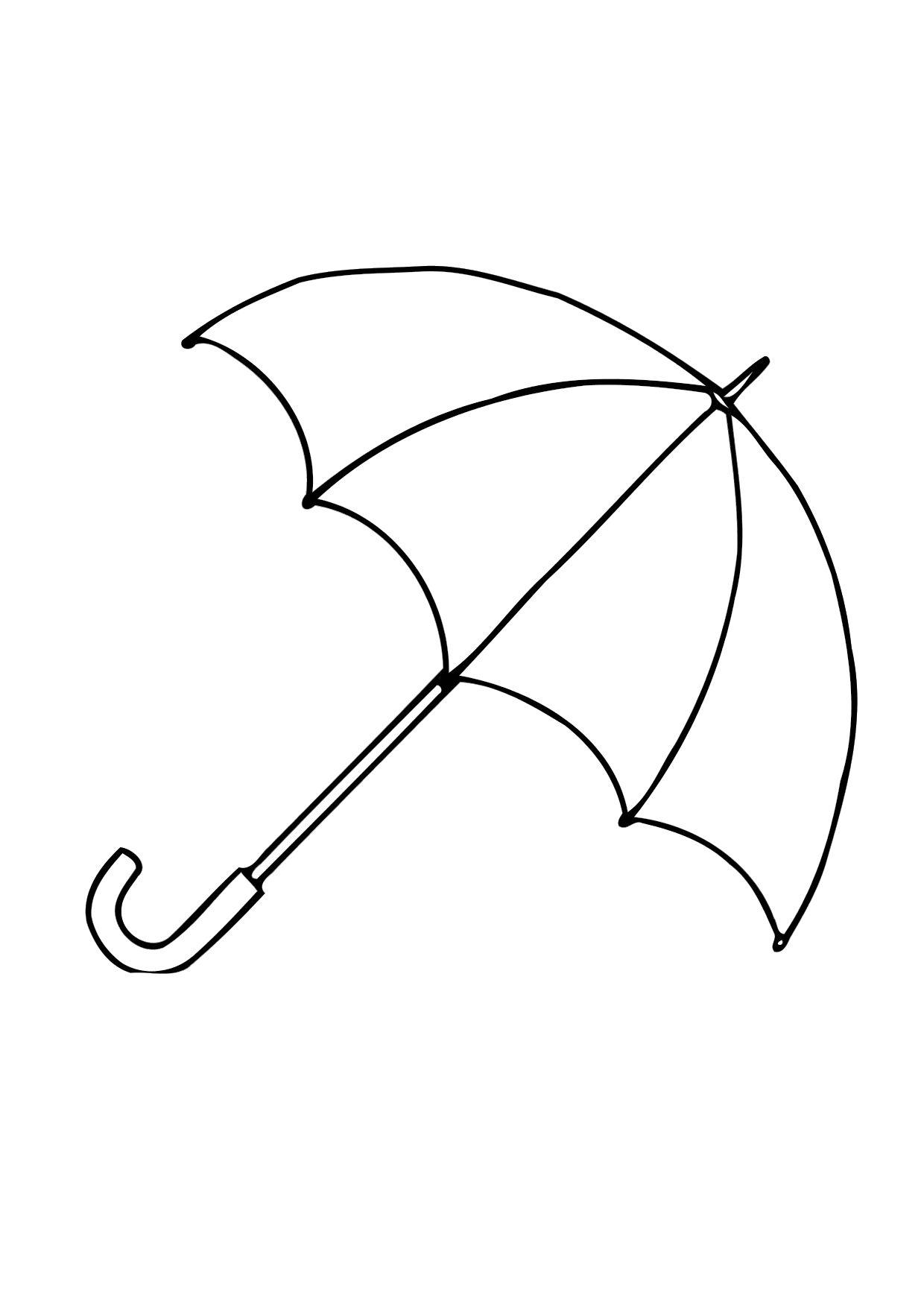 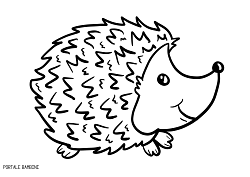 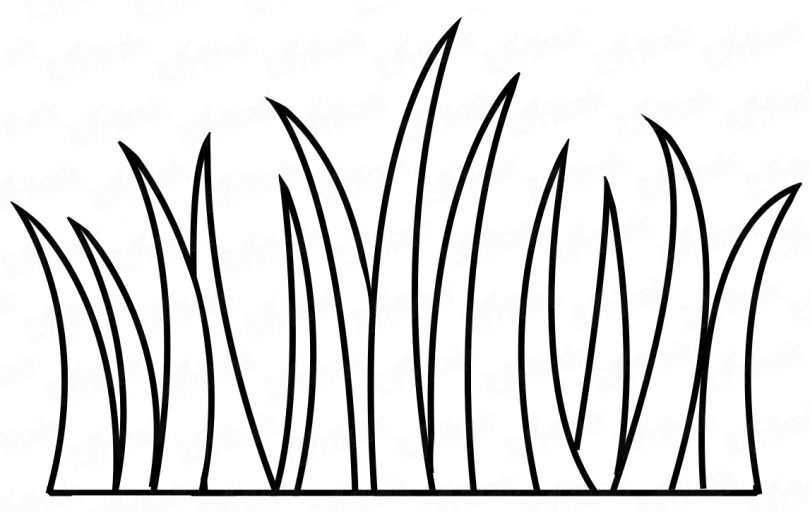 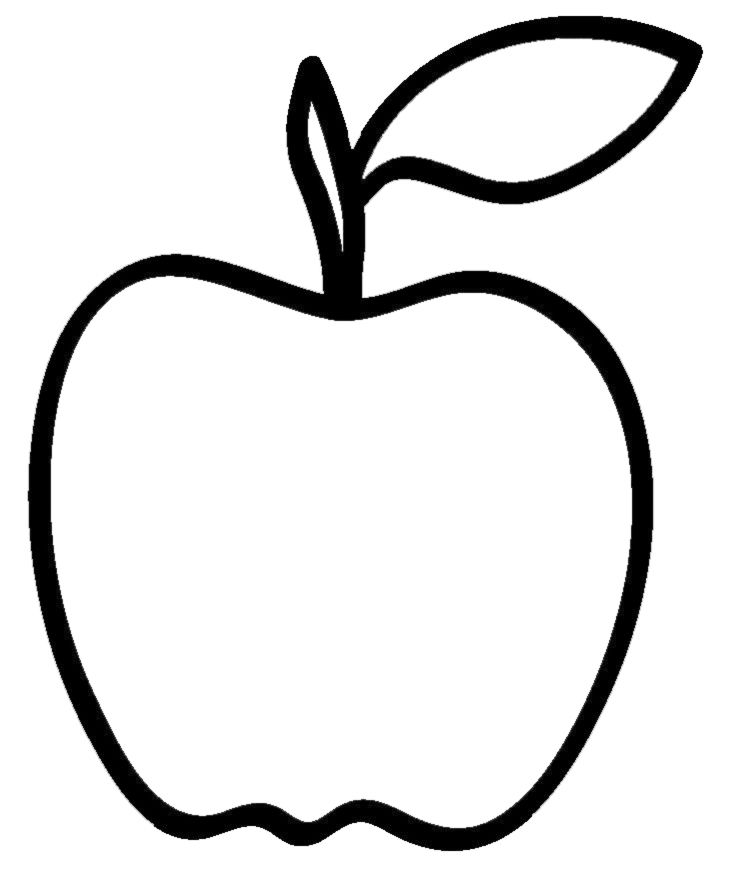 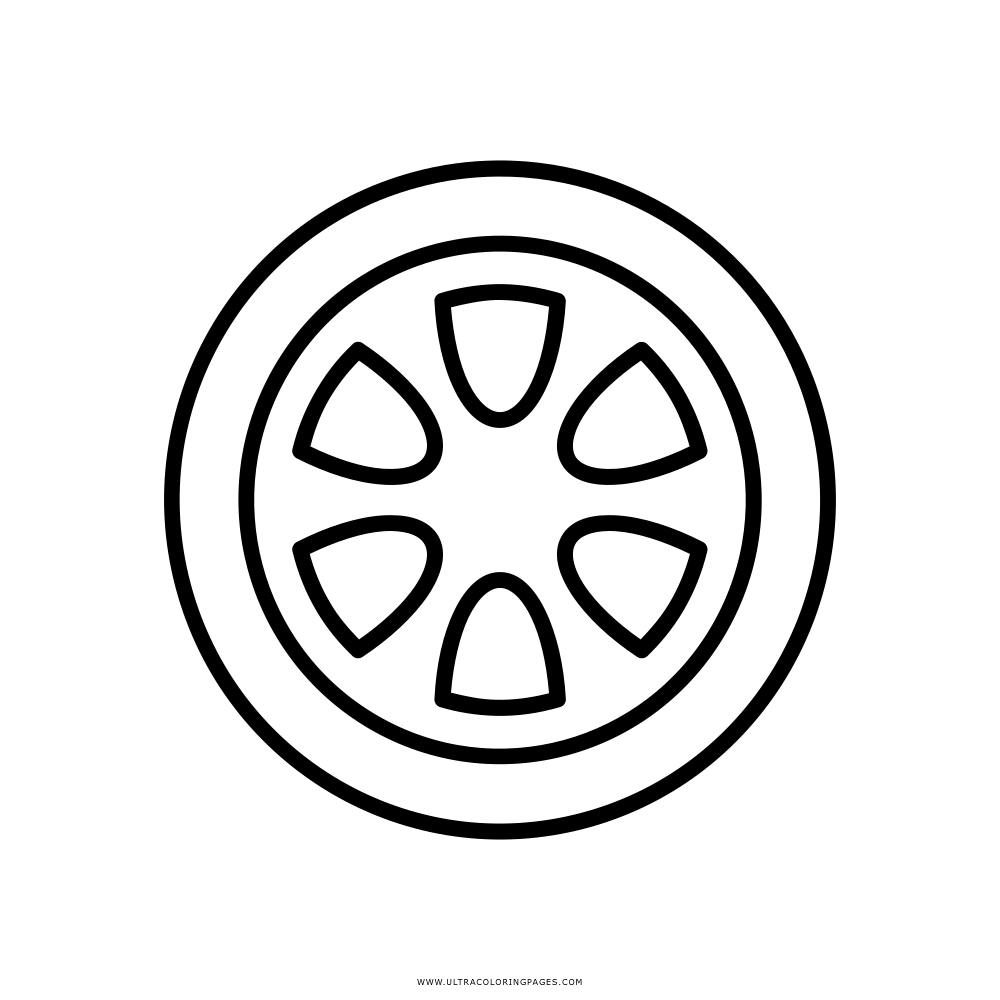 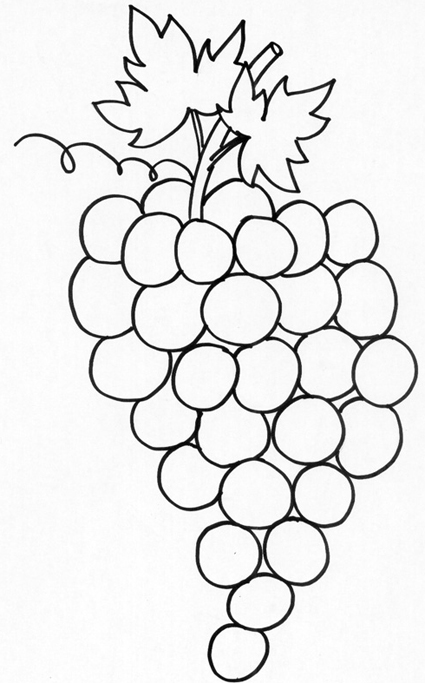 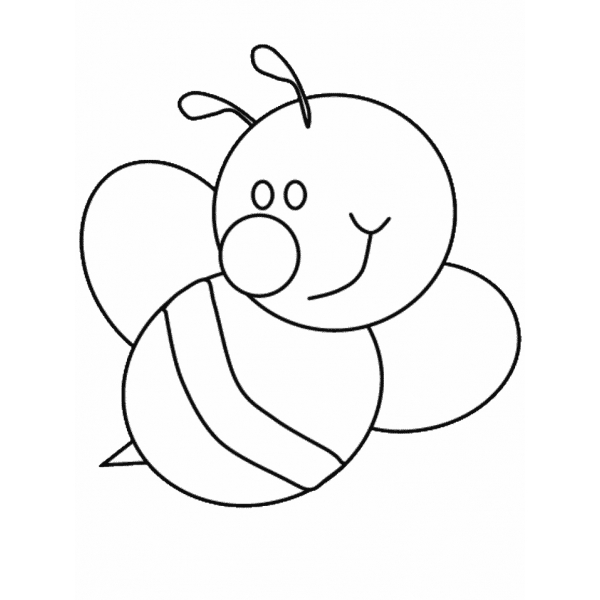 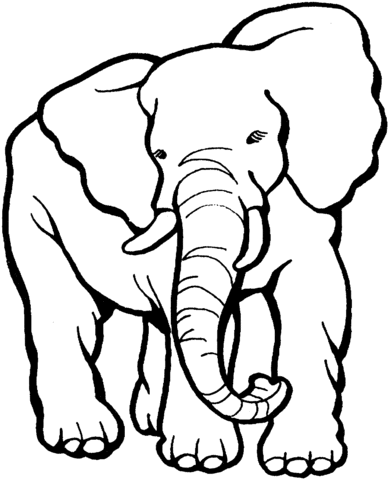 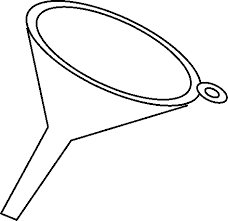 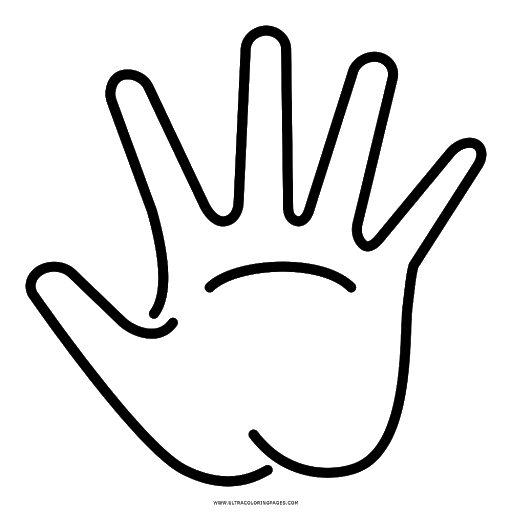 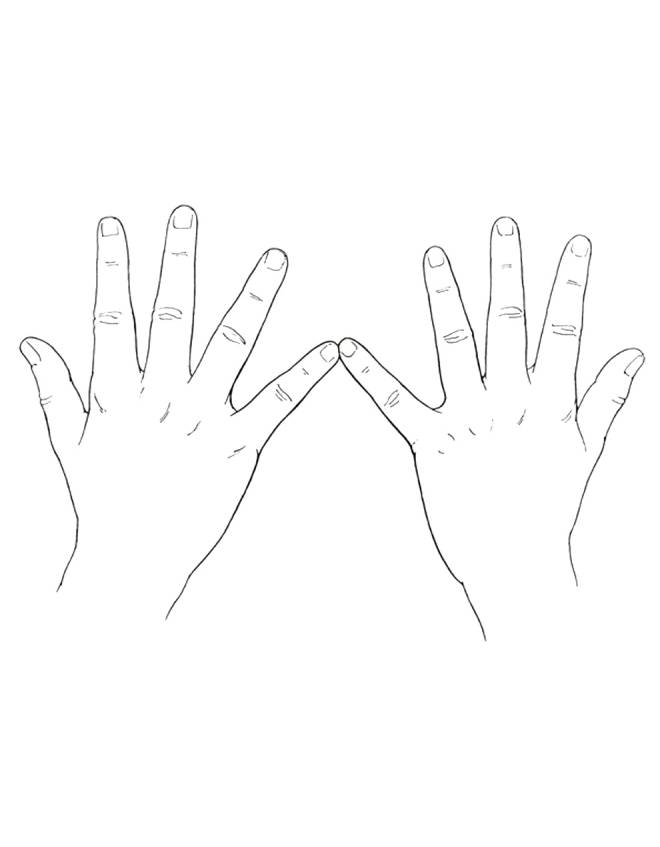 